2021年10月吉日会 員 各 位公益社団法人　日本技術士会四国本部本部長 古野 隆久令和元・２年度技術士第二次試験合格者祝賀会（徳島会場）及び　　第75回CPD セミナー・公開講座・防災セミナーのご案内拝啓 　時下益々ご健勝にてご活躍のこととお慶び申し上げます。さて、第75回CPD セミナーは、NTT西日本徳島支店長の佐々木保彰様によります“リモート型社会の実現に向けて～ICTで徳島の発展に貢献～”に加え、『公開講座』では、阿南工業高等専門学校の川上周司様によります、“下水道未整備地区の逆襲～合併処理浄化槽に付加価値を～”と題しました講演を予定しております。さらに、防災セミナーとして、徳島大学大学院准教授の田村隆雄様によります“徳島市「地震・津波避難支援マップ」作成のノウハウ，10年の取り組みから”も予定しております。また、令和元年度及び令和２年度技術士第二次試験合格者祝賀会も合わせて開催いたします。ご多用の折とは存じますが、多数ご参加下さいますようご案内申し上げます。お手数ですが、出欠につきまして別紙の申込書にて、11月19日（金曜日）までにお知らせ願います。四国本部では、技術士第二次試験合格者祝賀会を徳島の他、高知・愛媛・香川の各会場でも開催する予定です。CPDセミナー・公開講座及び防災セミナーのテーマ・内容と合わせて、今後、順次ご案内させていただきます。なお、新型コロナウイルスの感染状況により、本会の一部または全部を中止する場合がございます。ホームページ等でご確認のうえご来場いただきますようお願い申し上げます。敬　具記１．日　　時　 2021年12月4日（土）13：00 ～ 17：20（受付12：30～）２．場　　所　ホテル千秋閣（徳島市幸町3丁目55番地）TEL 088-622-9121３．開　　会　 13:00～13:30開会挨拶           13:00～13:10四国本部及び青年技術士委員会の紹介　   13:10～13:30（休憩13:30～13:40）４．CPD セミナー 13:40 ～ 14:40演　　　　題　“リモート型社会の実現に向けて～ICTで徳島の発展に貢献～”講　　　　師　　佐々木　保彰氏（NTT西日本 徳島支店長）技術士（電気電子部門）（休憩14:40～14:50）５．公開講座 14:50～15:50 演　　　　題　“下水道未整備地区の逆襲～合併処理浄化槽に付加価値を～”講　　　　師　　川上　周司氏（阿南工業高等専門学校創造技術工学科建設コース准教授）博士（工学）（休憩15:50～16:00）６．防災セミナー 16:00～17:00 　　　演　　　　題　“徳島市「地震・津波避難支援マップ」作成のノウハウ，10年の取り組みから”　　　講　　　　師　　田村　隆雄氏（徳島大学大学院准教授）博士（工学）（休憩17:00～17:30）７．祝賀会17:30 ～ 19:30８．参加費〈セミナー・公開講座・防災セミナー〉　新合格者・学生・一般市民（無料），四国本部会員 1,000円四国本部以外の技術士・技術士補の方及び前記以外でCPD行事参加票を必要とする方 2,000円〈合格者祝賀会〉          新合格者2,000円、既技術士5,000円　　※当日徴収させていただきます。９．開催機関等主催：公益社団法人 日本技術士会四国本部共催：徳島県技術士会後援：一般社団法人 建設コンサルタンツ協会四国支部，一般社団法人 徳島県測量設計業協会※申込締め切り：11月19日（金曜日）　申し込み受付の返信は致しませんので、特にご連絡がなければ、そのまま会場にお越し下さい。<問い合わせ先> 公益社団法人 日本技術士会四国本部 事務局〒760-0067 香川県高松市松福町２丁目15-24 香川県土木建設会館　３階ＴＥＬ 087-887-5557 ＦＡＸ 087-887-5558　　Ｅ－mail: ipej-shikoku@me.pikara.ne.jp以上FAX:087-887-5558公益社団法人　日本技術士会四国本部 宛て第75回ＣＰＤセミナー・公開講座・防災セミナー・技術士第二次試験合格者祝賀会（2021年12月4日）（Ⅰ.ＣＰＤセミナー） 　 　 CPD(IPD)=1.0h　 　  出席　・　欠席（Ⅱ.公開講座）　　　　　　 CPD(IPD)=1.0h　　   出席　・　欠席（Ⅲ.防災セミナー）　　　　 CPD(IPD)=1.0h　　   出席　・　欠席（Ⅳ.技術士第二次試験合格者祝賀会） 　　　　　　出席　・　欠席（どちらかに○をお付け下さい）注）申込みは郵送やＥメールでも結構です。郵送先：〒760-0067　高松市松福町２丁目15-24　香川県土木建設会館３階公益社団法人 日本技術士会四国本部 事務局　TEL087-887-5557E-mail：ipej-shikoku@me.pikara.ne.jp会場位置図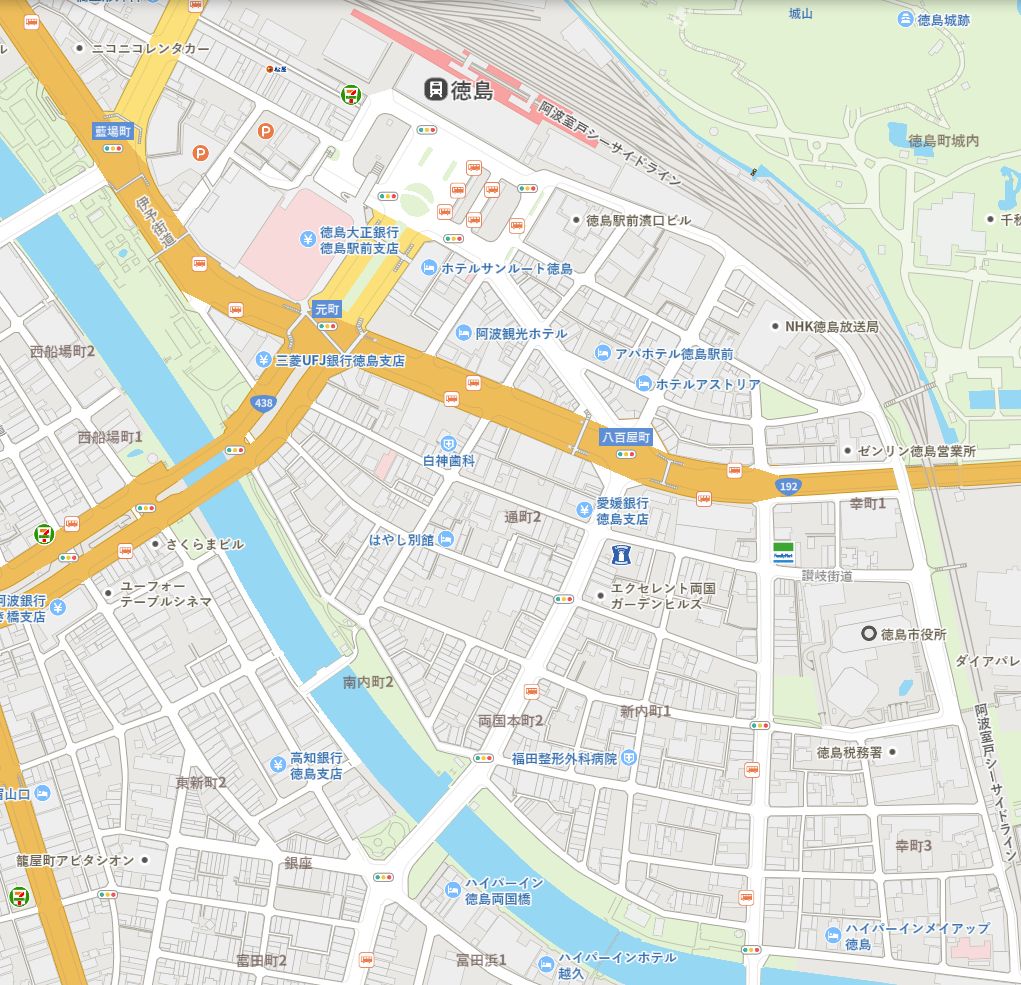 ※例年と会場が異なります。ご注意下さい。　　　氏　名区　分（該当区分に○をお願いします）学生・一般市民・新合格者（　元年・２年　）技術士・技術士補（四国本部会員）、　技術士・技術士補（四国本部会員以外）上記以外のCPD行事参加票を必要とする方部　門会社名連絡先TEL　　FAX　　E-mail　